       L&S STUDENT SURVEY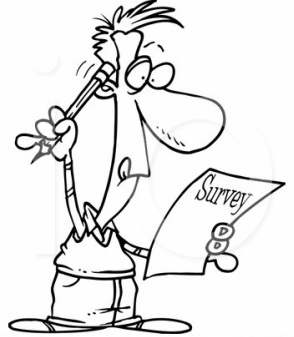 Name _______________________________Block _____Tell me a little about yourselfWhere were you born? 		____________________What town do you live in?	____________________What is your career area? 	________________Do you plan on attending college? Circle:  yes    no  If you plan to attend college … Circle:  2  or  4  (year school)Are you fluent in a language other than English? If yes, what language(s)?	    ________________Do you intend to join the military after you graduate?  Circle:  yes    noWhat extra curricula school activities do you participate in?What are your expectations of a good teacher?What makes a good student?Students can learn in a variety of ways. How do you learn best?Develop one or two individual goals for this course.